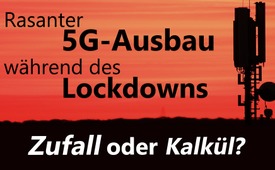 Hurtig 5G-udvidelse under lockdown - tilfældighed eller beregning?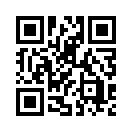 Hurtig 5G-udvidelse under lockdown - tilfældighed eller beregning? 
To undersøgelser etablerer en forbindelse mellem mobilkommunikation og korona-virusudbrud. 5G-cellulære systemer fungerer ved frekvenser omkring 60 GHz, som ændrer iltmolekyler i luften, så de ikke længere kan transporteres med humant blod. Dette fører til utilstrækkelig forsyning af vores organer med ilt. Dette tilskrives derefter fejlagtigt infektion med en COVID-19-virus. Eller er det ønsket? [Fortsæt med at læse]Hurtig 5G-udvidelse under lockdown - tilfældighed eller beregning? 
Den tyske læge Dr. med. Dietrich Klinghardt, grundlægger af Institute for Neurobiology, har længe henvist til de katastrofale virkninger af elektromagnetiske felter, især af 5G-mobilnetværket, på immunsystemet og blod-hjerne-barrieren hos mennesker. Problemet med 5G er ifølge Dr. Klinghardt i et interview, at der ikke er noget ensartet bølgeområde: "Det nuværende 3G-netværk stråler for eksempel med 2,4 gigahertz, 5G-netværket faktisk med 6 gigahertz, men meget høje frekvensområder mellem 26 og 60 gigahertz kan også transmitteres. ”Du ved ikke, hvilke bølgeområder der er tændt, fordi der ikke er noget måleinstrument til de høje frekvensområder. Branchen siger, at dette høje bølgeområde kun er tændt på en prøvebasis i nogle dele af verden. Men du ved det ikke. Der er ingen ærlige oplysninger på det tidspunkt, hvor højbølgerne er slået til. " I et bidrag fra IFUR - Institute for Primeval Field Research, "Del 2: et helt nyt syn på Corona & Covid 19", mulige effekter på mennesker beskrives som følger: ”På verdensplan findes applikationer i industrien og også via satellit, der fungerer med frekvenser omkring 60 GHz. Energien i dette frekvensbånd absorberes fuldstændigt af iltet i luften, vi indånder. Dette ændrer iltmolekylerne og kan ikke længere transporteres af hæmoglobinet i humant blod. De berørte mennesker lider af utilstrækkelig iltforsyning til deres organer, primært fra lunger, hjerne og hjerte. Dette kan føre til døden. Dette tilskrives derefter fejlagtigt infektionen med en COVID-19-virus. "
En forbindelse mellem 5G-cellulære netværk og (påståede) "coronavirus" -udbrud findes også i en undersøgelse, der siger: "Undersøgelsen er af enorm betydning, fordi den tydeligt viser sandsynligheden for, at manglen på iltbaserede COVID-19 symptomer og hospitalsindlæggelser er direkte relateret til eksponering for elektromagnetisk stråling fra 5G-netværk." På trods af advarsler og bekymringer fra mange eksperter, men også fra dele af befolkningen, blev den landsdækkende 5G-udrulning hurtigt skubbet frem over hele landet under lockdown. Ifølge netværksoperatøren Telekom er omkring 40 millioner mennesker, halvdelen af Tyskland, blevet forsynet med 5G siden midten af juli. ”Ud over krisesituationen har vores teknikere gjort over 12.000 antenner egnet til 5G. Ved udgangen af året vil der endda være 40.000 antenner, ”siger Telekom Deutschland-chef Dirk Wössner. De fleste mennesker kan næppe se disse antenner, fordi de næsten er usynlige på gadelys, trafiklys, flade tage eller på fællesskilte. I den snart udkomne bog "Corona-diktatur" af den østrigske advokat Monika Donner, fuldtids ministerrådgiver i det østrigske forbundsministerium for nationalt forsvar, er det [kaldes: ”Med 5G-udvidelsen under COVID-19 vil fem fugle tilsyneladende blive dræbt i en sten. For det første: distraheret den medieudbredte koronapanik fra 5G-udvidelsen. For det andet kunne ingen anti-5G-aktioner, såsom siddende demonstrationer, finde sted under nedlukningen. 
For det tredje, med den hurtige 5G-ekspansion bag befolkningens ryg, blev den fremtidige illusion af den »anden COVID-19-bølge« forberedt. Fordi et tættere 5G-netværk næsten helt sikkert vil føre til mange nye dødsfald, som straks officielt vil blive præsenteret for befolkningen som nye koronadødsfald. For det fjerde kan dette skabe endnu en illusion: regeringen havde ret i at annoncere den "anden bølge", mens kritikerne angiveligt tog fejl. Og For det femte kunne man tage mere intensiv handling mod sidstnævnte ved at antyde, at de er skødesløse i behandlingen af COVID-19. At det er nøjagtigt omvendt, vil kun være opmærksom på den opmærksomme observatør ”, siger advokaten i sin bog. Rådet for Den Europæiske Union beskriver allerede 5G-kritikere som en "sundhedstrussel", som de retshåndhævende myndigheder skal kæmpe imod - især med hensyn til påstande om, at dette 5G-netværk udgør en sundhedstrussel, eller at det er knyttet til COVID-19 . " Viser ikke en sådan totalitær tilgang, der planlægger at tavse alle kritikere ved lov, snarere at udsagnene fra dette program kommer meget tæt på sandheden? Så spred disse oplysninger - mens dette stadig er muligt!fra ah.Kilder:Studie zum Zusammenhang zwischen 5G-Mobilfunknetzen und( vermeintlichen) „Coronavirus“-Ausbrüchen: http://www.tomeulamo.com/fitxers/264_CORONA-5G-d.pdf
https://gumshoenews.com/2020/05/04/study-shows-direct-correlation-between-5g-networks-and-coronavirus-outbreaks/
Interview Dr. Klinghardt auf QS 24: https://www.youtube.com/watch?v=dsYC5dE2vZ8
Beitrag des IFUR – des Institutes für Urfeldforschung, „Teil 2: eine völlig neue Sicht auf Corona & Covid 19“: https://ifurinstitut.wordpress.com/2020/04/10/teil-2-eine-voellig-neue-sicht-auf-corona-covid-19/
https://www.5gawareness.com/5g/study-shows-direct-correlation-between-5g-networks-and-coronavirus-outbreaks/
Plan des Rates der europäischen Union gegen 5G-Kritiker: https://www.zeitpunkt.ch/index.php/eu-repression-gegen-5g-kritiker
Ausbau 5G-Netzwerk https://www.smartphonefreunde.de/news/halb-deutschland-hat-5g/
https://www.telekom.de/start/netzausbau?wt_mc=alias_1070_netzausbau
https://www.telekom.com/de/medien/medieninformationen/detail/5g-boost-fuer-deutschland-602166
weitere Quellen: http://www.nachrichtenspiegel.de/2020/06/22/strafanzeige-gegen-5g-den-wohl-fatalsten-versuch-von-wissenschaftsbetrug-und-vertuschung-des-21-jahrhunderts/
https://www.politaia.org/5-g-und-coronavirus-dennoch-heimlicher-ausbau-deutschland/
https://www.watergate.tv/so-laesst-die-merkel-regierung-das-gefaehrliche-5g-heimlich-ausbauen/?source=ENLDette kan også interessere dig:#Coronavirus-da - www.kla.tv/Coronavirus-da

#5Gmobil-da - www.kla.tv/5Gmobil-da

#langvarig-da - www.kla.tv/langvarig-da

#mediekommentar-da - www.kla.tv/mediekommentar-daKla.TV - De andre nyheder ... gratis - uafhængige - ucensurerede ...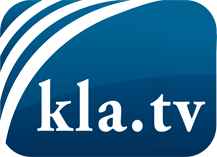 hvad medierne ikke bør tie stille om ...Lidt hørt - af folket, for folket! ...regular News at www.kla.tv/daHold dig opdateret - det er det hele værd!Gratis tilmelding til vores e-mail-nyhedsbrev her: www.kla.tv/abo-enSikkerhedsrådgivning:Desværre bliver modstemmer censureret og undertrykt mere og mere. Så længe vi ikke rapporterer i overensstemmelse med de korporative mediers ideologi og interesser, er vi konstant i fare for, at der vil blive fundet undskyldninger for at lukke eller skade Kla.TV.Så tilmeld dig et internetuafhængigt netværk i dag! Klik her: www.kla.tv/vernetzung&lang=daLicens:    Creative Commons-licens med tilskrivning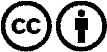 Spredning og gengivelse er tilladt, hvis Kla.TV med kildeangivelse. Intet indhold må præsenteres uden for sammenhæng.
Statsfinansierede institutioner må ikke anvende den uden skriftlig tilladelse fra Kla.TV. Overtrædelse vil blive retsligt forfulgt.